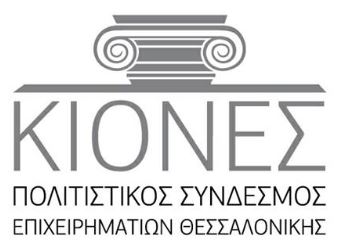 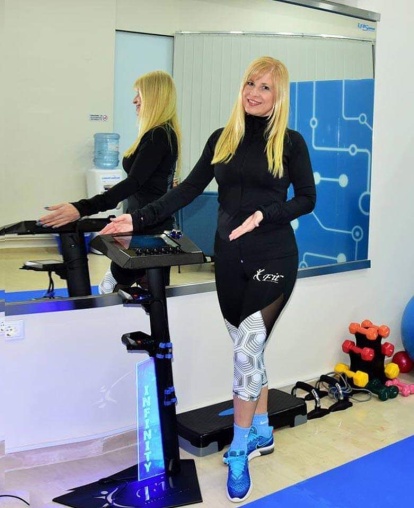 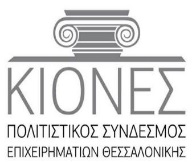 2310478992 6945 490599 www.kiones.gr  info@kiones.gr ΟΝΟΜ/ΝΥΜΟ ΜΕΛΟΥΣΠόπη ΔούνουΕΠΑΓΓΕΛΜΑΣΠΟΥΔΕΣ ΤΙΤΛΟΙEMS Certified Personal TrainerΟΝΟΜΑ ΕΠΙΧΕΙΡΗΣΗΣe- Fit SomaΣΗΜΑ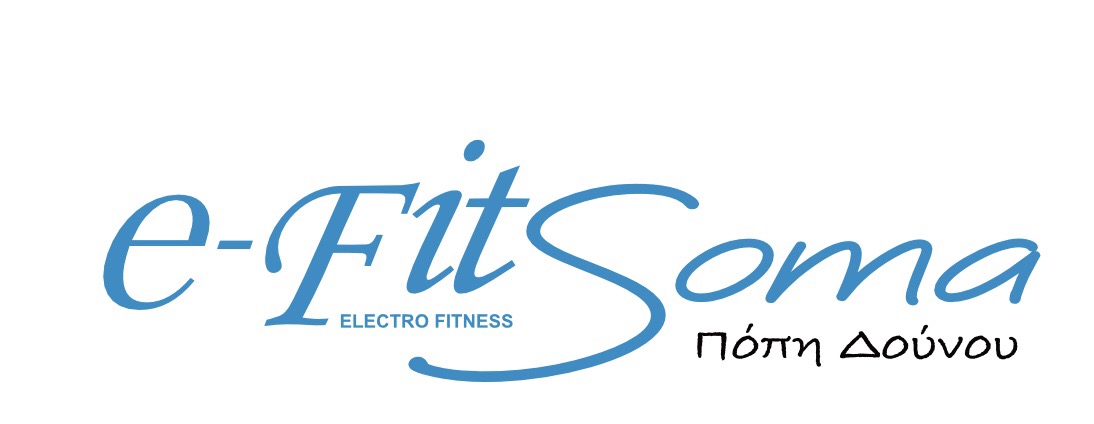 ΘΕΣΗ ΣΤΗΝ ΕΠΙΧΕΙΡΗΣΗOwnerΕΙΔΟΣ ΕΠΙΧΕΙΡΗΣΗΣΣτούντιο εκγύμνασης μέσω ηλεκτρομυικής διέγερσης ΠΕΡΙΓΡΑΦΗ ΑΝΤΙΚΕΙΜΕΝΟΥ ΠΡΟΙΟΝΤΑΓρήγορη εκγύμναση μόνο σε 20’ λεπτά!ΩΡΕΣ ΛΕΙΤΟΥΡΓΙΑΣΜε ραντεβούΔΙΕΥΘΥΝΣΗ ΕΠΙΧΕΙΡΗΣΗΣΚαθ. Ρωσσίδου 3 (απέναντι από Express Service)ΤΗΛΕΦΩΝΟ ΣΤΑΘΕΡΟ / FAX /ΚΙΝΗΤΟ 2311 267404 6944 264166Email / ΙΣΤΟΣΕΛΙΔΑ / fbwww.e-fitsoma.grinfo@e-fitsoma.gr	